Centrum voľného času  Žiar nad Hronom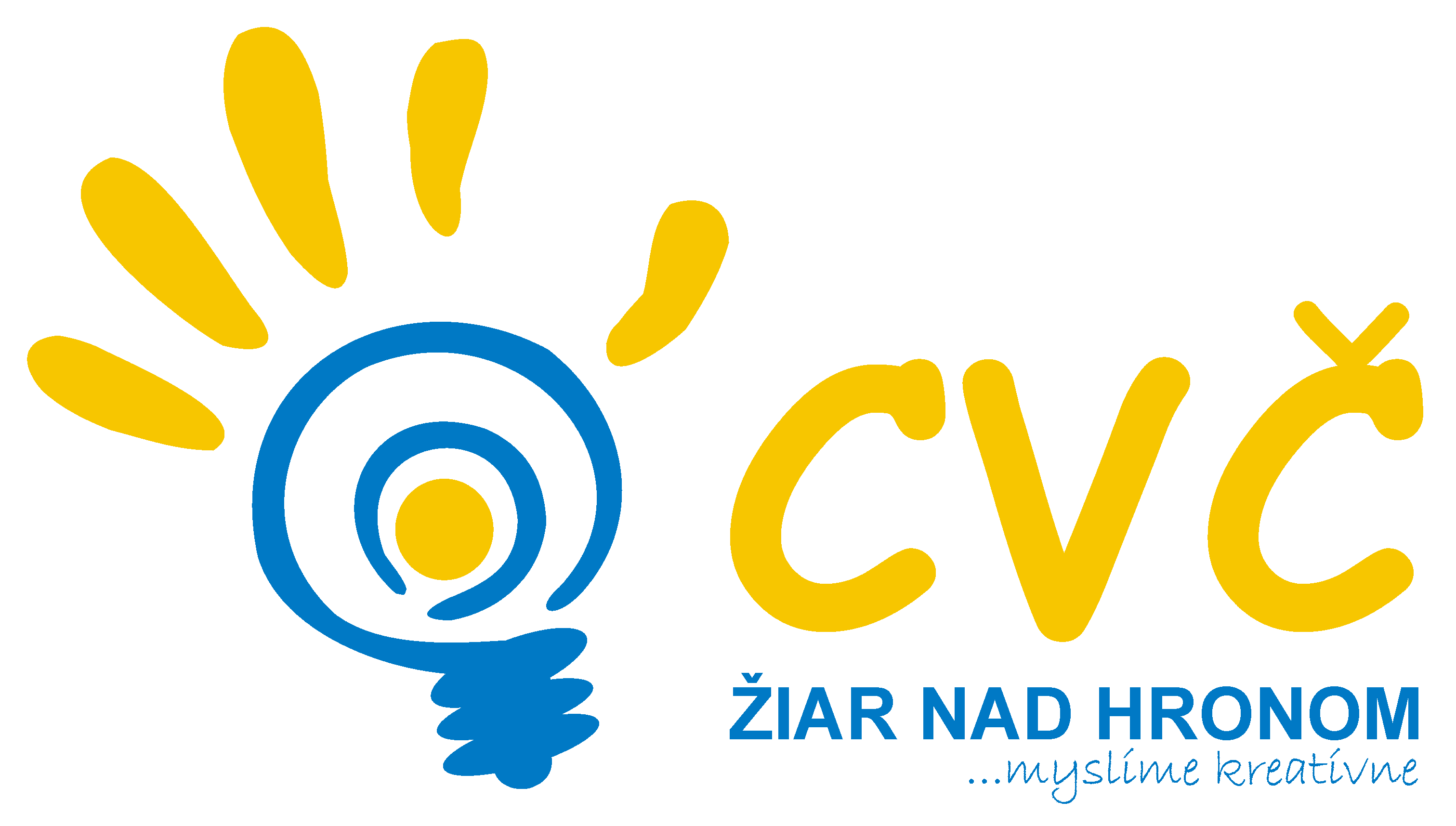 Ul. M. R. Štefánika 17, 965 01 Žiar nad HronomMám svojich starkých veľmi rád(Najkrajší zážitok s mojou starkou, starkým)10. ročníkVýtvarná časť: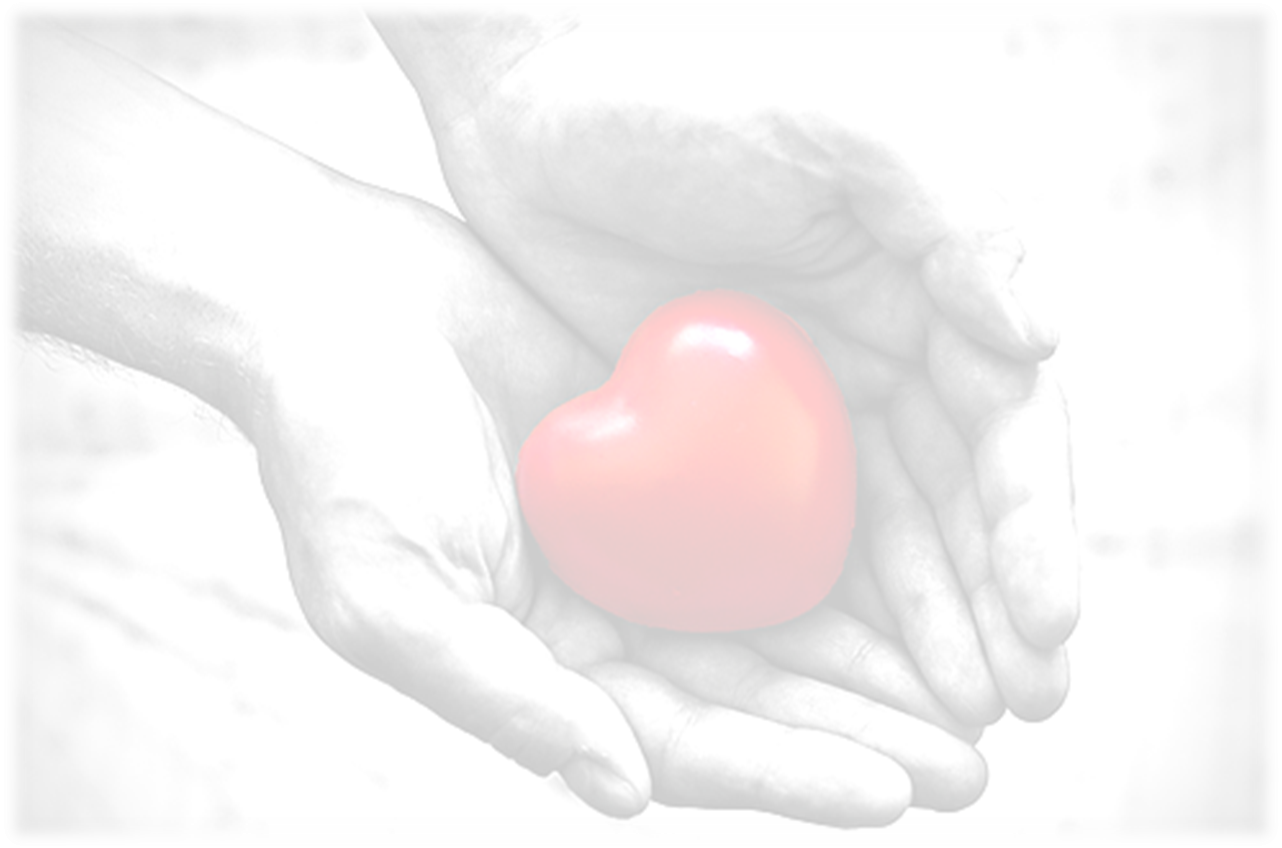 Technika:                                  - kresba, suchý pastel, mastný pastel, ceruza, uhol, rudkaFormát : 		             -A 4, A3Vekové kategórie:                    - žiaci I. stupňa  ZŠ a žiaci II. stupňa ZŠĎalšie podmienky :                  - každá práca musí byť originál                                                   - rok vzniku výtvarných prác: 2014                                                   - posielať môžete aj viac ako jednu prácu                                                   - zadná strana výtvarnej práce musí obsahovať tieto údaje:                                                     (meno autora, vek, trieda, názov práce, adresa školy)Literárna časť:Literárny útvar:                      - poézia , prózaVekové kategórie:                   - žiaci I. stupeň ZŠ a žiaci II. stupeň ZŠ                                                  - rok vzniku výtvarných prác: 2014Rozsah prác:                           - maximálne jedna strana formát A4 ( práce širšieho rozsahu                                                                                                              budú zo súťaže vyradené )                                                  - každá práca musí obsahovať:                                                    (meno autora, názov práce, vek, trieda, adresa školy)UPOZORNENIE:                    Každá literárna práca zaslaná do súťaže MUSÍ BYŤ                                                     v elektronickej podobe (e-mailom: pedagogikacvczh@gmail.com, na CD nosiči, na kľúči...) Termín uzávierky:    	20. október 2014Práce doručené po termíne uzávierky alebo s nekompletnými údajmi, nebudú akceptované !                                                                                                                                                                                                                                                                                                                                                                                                Hodnotenie a ceny:	Práce bude hodnotiť nezávislá odborná porota. V mesiaci október sa uskutoční                                                                    besiedka pre starých rodičov, na ktorej deti predstavia svoju literárnu tvorbu.                                                                  Súčasťou besiedky bude výstava výtvarných prác detí zapojených do súťaže.                                                                  Ceny pre víťazov zabezpečí  CVČ.Výtvarné práce budú vystavené  od 23. októbra 2014  a výstava bude sprístupnená aj verejnosti.Pozvánka na besiedku a  jej miesto konania, bude doručená dodatočne po uzávierke!              Mgr. Helena Gáfriková v. r.                        riaditeľka CVČ